SUBSTANCJE POKARMOWE DOSTARCZANE Z POŻYWIENIEMBIAŁKA – BUDULEC NASZEGO ORGANIZMUDopasuj podane poniżej nazwy białek do odpowiednich kategorii:Uzupełnij luki w zdaniach:…………………………… zbudowane są z aminokwasów. W białkach występuje 20 ich rodzajów. Aminokwasy dzielimy na:……………………………….. – tych organizm nie potrafi wytworzyć, powinny być dostarczane z pożywieniem Endogenne - ………………………………………………………………………………………………………………………………………………….Przykładem pokarmów pełnowartościowych są: ……………………………………………………………………………………………………….………………………. Charakteryzują się one tym, że zawierają …………………………………………………………………………………………WĘGLOWODANY – ŹRÓDŁO ENERGIIPrzyporządkuj podane nazwy cukrów: skrobia, glukoza, laktoza, glikogen, celuloza, fruktoza,        (nazwy cukrów wykorzystaj wielokrotnie)Cukry proste:________________________________________________________________Cukry złożone:_______________________________________________________________Cukier występujący w roślinach: ________________________________________________Cukier występujący w pokarmach pochodzenia zwierzęcego:__________________________Roślina w procesie …………………………………………… wytwarza cukier: ………………………………… Jest to rodzaj cukru prostego, który może łączyć się wiązaniami chemicznymi w cukier złożony – skrobię. Skrobia jest magazynowana np. 
w ……………………………………………………………………. Człowiek spożywając cukier, dostarcza organizmowi energii niezbędnej do życia. W organizmie człowieka, cukry magazynowane są w ……………………………………….. w postaci ………………………………………………… Nadmiar cukru może zostać przekształcony w ……………………………… a to może prowadzić do otyłości. TŁUSZCZE – ZWIĄZKI WYSOKOENERGETYCZNETłuszcze są bardzo często kojarzone źle, uważane za wroga dla naszego zdrowia i szczupłej sylwetki. Jednak, tłuszcze są niezwykle ważnym składnikiem naszej diety, są także budulcem naszego organizmu. Udowodnij, że tłuszcze są dobre, potrzebne i nie należy unikać ich w codziennej diecie.________________________________________________________________________________________________________________________________________________________________________________________________________________________________________________________________________________________________________________________________________________________________Dowiedz się więcej: Tłuszcze zbudowane są z glicerolu i kwasów tłuszczowych. Szczególną uwagę powinniśmy zwracać na kwasy tłuszczowe, gdyż mogą one nam szkodzić lub wpływać bardzo dobrze na nasze zdrowie. W jaki sposób? Wyróżniamy dwa rodzaje kwasów tłuszczowych:Nasycone kwasy tłuszczowe. Znajdują się głównie w tłuszczach stałych zwierzęcych i produktach pochodzenia zwierzęcego. Należy ograniczyć ich ilość spożywania w diecie gdyż mogą się przyczyniać do rozwoju chorób układu krążeniaNienasycone kwasy tłuszczowe. Zalicza się do nich kwasy z grupy omega-6 i omega-3. Te z grupy omega-6 znajdują się w olejach jadalnych,  oleju sojowym kukurydzianym, sezamowym,  słonecznikowym,  z wiesiołka, Kwasy z grupy omega-3 są zawarte w niektórych zielonych warzywach liściastych i olejach roślinnych (np. lnianym, z pestek dyni). Pod względem odżywczym najbardziej wartościowym ich źródłem są produkty pochodzenia morskiego, zwłaszcza tłuste ryby żyjące w zimnych wodach oceanów - makrele, łososie, sardynki, śledzie, dorsze, tuńczyki.WODA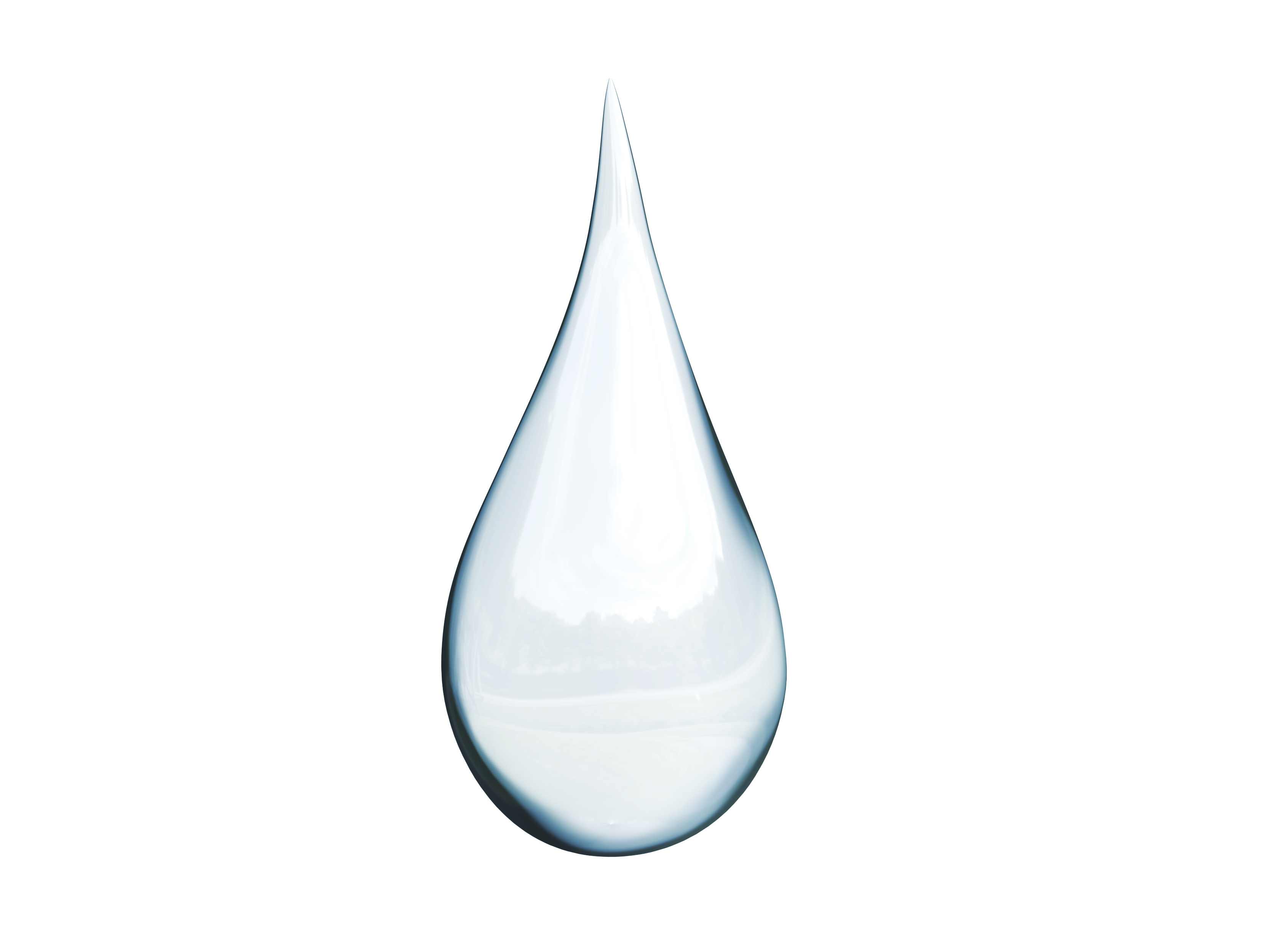 KolagenPrzeciwciała Amylaza trzustkowa rozkładająca cukryRodopsynaAktyna i miozyna InsulinaHemoglobina Białka enzymatyczne ……Białka transportowe ……Białka budulcowe ……Białka obronne ……Białka sygnałowe ……Białka receptorowe ……Białka motoryczne ……